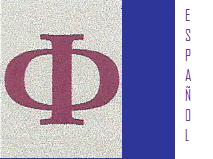 Student's name and surname:_______________________________________________Date of birth:___________________________________________________________Address:_______________________________________________________________Parents' contact details (home and mobile phone, email address):__________________ ______________________________________________________________________Contact phone number of the student:________________________________________School he/she attends: ____________________________________________________School year he/she is doing at present: _______________________________________Interests, sports and hobbies:_______________________________________________Level of Spanish:________________________________________________________Main aspects he/she would like the lessons to be focused on:____________________________________________________________________________________________Any special requirements about food (does he/she like all kind of food-meals):_____________________________________________________________________________Date of arrival:____________________Date of departure:_______________________Flight details:___________________________________________________________Any other comments:___________________________________________________________________________________________________________________________MARIA BLANCA FERNANDEZ PIÑEIRO con NIF: 33267450C y dirección en Calle Espírito Santo 40, 15704, Santiago De Compostela, A Coruña, ESPAÑA (bfernandez_es@yahoo.es, / 981588629 o 629786032):Tratamos la información que nos facilita con el fin de prestarles el servicio solicitado, realizar la facturación del mismo. Los datos proporcionados se conservarán mientras se mantenga la relación comercial o durante los años necesarios para cumplir con las obligaciones legales. Los datos no se cederán a terceros salvo en los casos en que exista una obligación legal. Usted tiene derecho a obtener confirmación sobre si en MARIA BLANCA FERNANDEZ PIÑEIRO estamos tratando sus datos personales por tanto tiene derecho a acceder a sus datos personales, rectificar los datos inexactos o solicitar su supresión cuando los datos ya no sean necesarios.Asimismo solicito su autorización para ofrecerle productos y servicios relacionados con los solicitados y fidelizarle como cliente.SÍNO